Моя родословная " Семейные традиции"Мало кто любит, когда ему навязывают что-то новое, но при этом, уважает и принимает традиции. Если Вы хотите чтобы в семье был порядок, устанавливайте свои традиции для своей семьи.Поэтому, традиции - это основа уклада семьи, семьи - дружной крепкой, у которой есть будущее. Она возрождает традиции, семейные традиции. Хорошо, если они будут по нраву всем членам семьи, ведь они способны сближать, укреплять любовь, вселять в души взаимоуважение и взаимопонимание.Любите и цените счастье!Оно рождается в семье!Что может быть ее дороже.На этой сказочной земле?!Семья - это особый мир. И очень здорово, если этот мир полон тепла, ласки, заботы, сострадания, взаимной любви. А ещё очень важная вещь в жизни семьи - семейные традиции, которые объединяют всех её членов и я, думаю, что семьи, в которых есть такие традиции самые крепкие и дружные.Семейные традицииСемейные традиции - это обычаи, установившийся порядок в поведении, в быту, а также то, что перешло из одного поколения к другому, унаследовано от предков.Семьи имеют очень много традиций, и я с большим удовольствием расскажу о некоторых из них.Взаимопомощь -  самая главная традиция. Каждый имеет свои права и обязанности, и это облегчает жизнь семьи. Все вместе должны делать еженедельно по субботам уборку в квартире, покупать продукты, но каждый должен делать то, что за ним закреплено, а вечером -  отдыхать, читать интересные книги.Семейные рецепты – это плоды совместного труда взрослых и детей. В каждой семье есть рецепты, которые передаются из поколения в поколение.   Семейные реликвии.  Каждая семья по - своему уникальна, самобытна.  Во многих семьях есть свои семейные реликвии - это памятные вещи: письма, фотографии, шкатулки, награды, которые передаются из поколения в поколение по наследству. Хранить семейные реликвии - это замечательная традиция, которая есть во многих семьях. И каждая имеет свою историю.Каждому человеку очень дороги своя семья, свой дом. И где бы мы ни были, мы всегда помним о нём, он притягивает нас своим теплом. Дом - это не только крыша над головой: это самые близкие тебе люди.Семья – семь нот волшебных песен,
Чтоб солнца свет не гас чудесный,
Семья – душа любой страны,
В ней все достоинства видны,
Иначе жить никак нельзя!
Пусть будет счастлива семья! А сейчас вы ознакомитесь, что такое «Генеалогическое древо» или его еще называют « Родословное дерево».Родословная – слово о роде.Род – все родственники, которые имеют общего предка.Генеалогия – наука о родословной человека.Дети – родители – бабушки – прабабушки.Генеалогическое древо. Фамилия и имена всех родственников могут быть занесены в специальную таблицу, которая носит название «генеалогическая таблица» или «генеалогическое древо». Ещё оно называется семейное, родословное дерево, фамильное древо. В старину в домах знатных людей генеалогическое древо всегда висело на самом видном месте и являлось предметом особой гордости за свой род.  Глядя на этот рисунок вы теперь сможете  самостоятельно составить свое генеалогическое древо.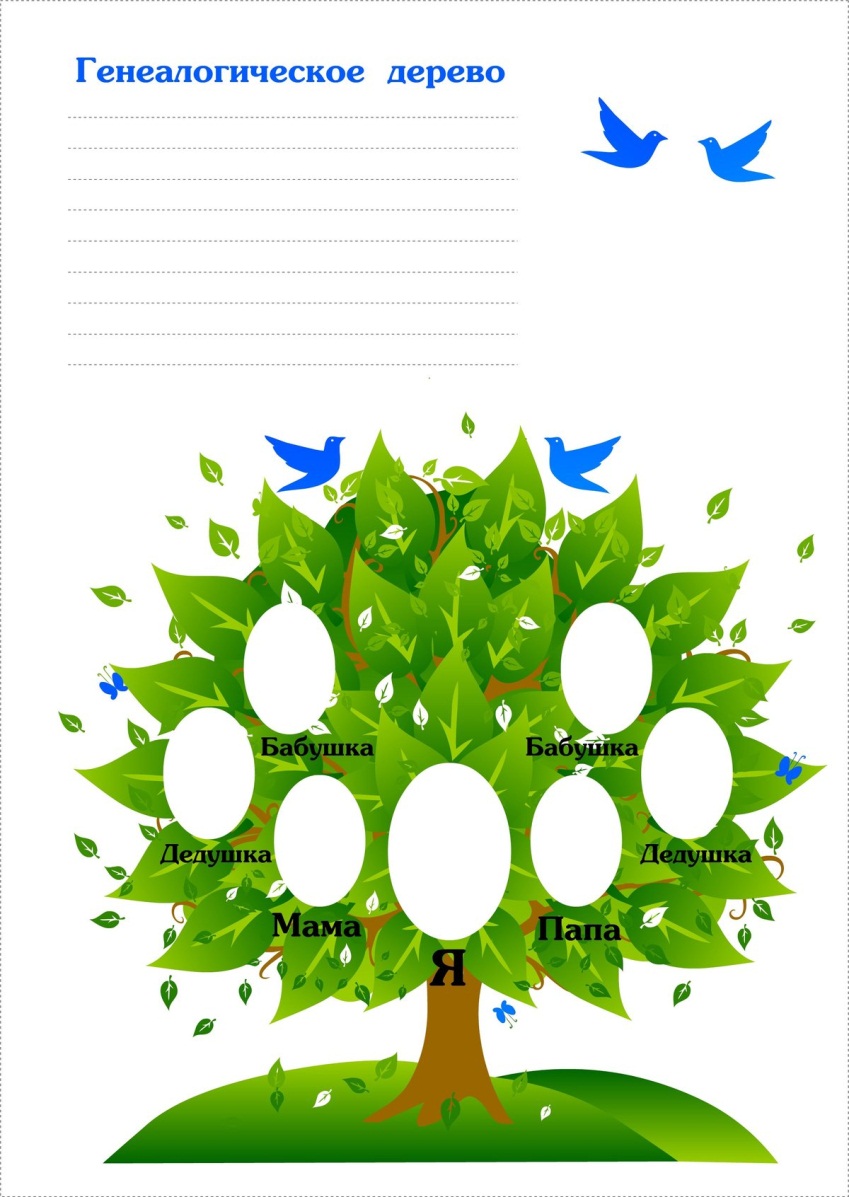 